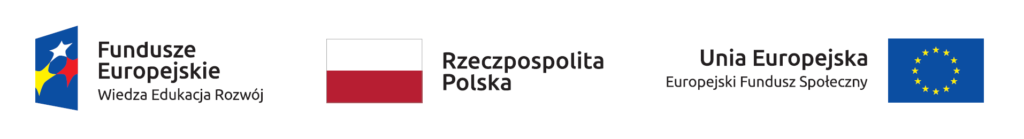 Projekt pn. „Program Rozwojowy Uniwersytetu Warmińsko-Mazurskiego w Olsztynie”, nr POWR. 03.05.00-00-Z310/17, współfinansowany przez  Unię Europejską w ramach Europejskiego Funduszu Społecznego.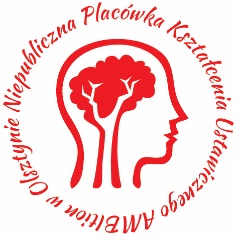 HARMONOGRAM KURSU ZOOOFIZJOTERAPII – grupa 2Zajęcia w dniu 12.12.2021 r – KanVet, Olsztyn, ul. Armii Krajowej 3Pozostałe terminy – Koszary Funka, Olsztyn ul.  Kasprowicza 4Dzień kursuGodziny realizacji kursu (od-do)Liczba godzin dydaktycznychLiczba godzin dydaktycznychLiczba godzin dydaktycznychTreść kursuWykładowcaDzień kursuGodziny realizacji kursu (od-do)RTPTreść kursuWykładowcaModuł I - Podstawy fizjoterapii zwierząt Moduł I - Podstawy fizjoterapii zwierząt Moduł I - Podstawy fizjoterapii zwierząt Moduł I - Podstawy fizjoterapii zwierząt Moduł I - Podstawy fizjoterapii zwierząt Moduł I - Podstawy fizjoterapii zwierząt Moduł I - Podstawy fizjoterapii zwierząt 27.11.2021sobota9.00 – 9.45110Zoofizjoterapia w Polsce i na świecie – wprowadzenie do kursu. Zasady bezpieczeństwa i higieny pracy na kursie. Pre-test sprawdzający wiedzę i umiejętności uczestnika kursu.Barbara Juśkiewicz-Swaczyna27.11.2021sobota9.45 – 10.00Przerwa Przerwa Przerwa Przerwa Przerwa 27.11.2021sobota10.00 –12.15312Anatomia zwierząt – rodzaje mięśni, mechanizm skurczu, narządy pomocnicze mięśni (więzadła, ścięgna, trzeszczki), powieź, nerwy.Waldemar Sienkiewicz27.11.2021sobota12.15 – 12.30Przerwa na kawęPrzerwa na kawęPrzerwa na kawęPrzerwa na kawęPrzerwa na kawę27.11.2021sobota12.30 – 14.00211Anatomia zwierząt – budowa szkieletu psa.  Punkty kostne wyczuwalne palpacyjnie.Waldemar Sienkiewicz27.11.2021sobota14.00 – 14.30Przerwa na obiadPrzerwa na obiadPrzerwa na obiadPrzerwa na obiadPrzerwa na obiad27.11.2021sobota14.30 –16.45312Anatomia topograficzna tułowia i grzbietu. Palpacyjne punkty anatomiczne.Waldemar Sienkiewicz28.11.2021niedziela9.00 – 10.30211Anatomia topograficzna kończyny piersiowej. Palpacyjne punkty anatomiczne. Trigger points.Waldemar Sienkiewicz28.11.2021niedziela10.30 – 10.45Przerwa Przerwa Przerwa Przerwa Przerwa 28.11.2021niedziela10.45 –12.15211Anatomia topograficzna kończyny miednicznej. Palpacyjne punkty anatomiczne.Waldemar Sienkiewicz28.11.2021niedziela12.15 – 12.30Przerwa na kawęPrzerwa na kawęPrzerwa na kawęPrzerwa na kawęPrzerwa na kawę28.11.2021niedziela12.30 – 14.00220Anatomia radiologiczna zwierząt – radiologiczny obraz czaszki, kręgosłupa i kończyn, neuroobrazowanie – TK, MRIWaldemar Sienkiewicz28.11.2021niedziela14.00 – 14.30Przerwa na obiadPrzerwa na obiadPrzerwa na obiadPrzerwa na obiadPrzerwa na obiad28.11.2021niedziela14.30 –16.00220Diagnostyka obrazowa na potrzeby fizjoterapii – interpretacja zmian patologicznych w obrazie radiologicznym kręgosłupa i szkieletu kończyn.Waldemar Sienkiewicz29.11.2021poniedziałek9.00 – 10.30220Podstawy biomechaniki zwierząt – płaszczyzny ruchów, ruchy w stawach, kinematyka kończyn, ruchy kręgosłupa.Justyna Abako29.11.2021poniedziałek10.30 – 10.45Przerwa Przerwa Przerwa Przerwa Przerwa 29.11.2021poniedziałek10.45 –12.15220Podstawy biomechaniki zwierząt – biomechanika chodu, wzorce lokomocji. Użytkowanie psa a obciążenia.Justyna Abako29.11.2021poniedziałek12.15 – 12.30Przerwa na kawęPrzerwa na kawęPrzerwa na kawęPrzerwa na kawęPrzerwa na kawę29.11.2021poniedziałek12.30 – 14.00220Kliniczne podstawy fizjoterapii w chorobach ortopedycznych.Justyna Abako29.11.2021poniedziałek14.00 – 14.30Przerwa na obiadPrzerwa na obiadPrzerwa na obiadPrzerwa na obiadPrzerwa na obiad29.11.2021poniedziałek14.30 –16.45330Kliniczne podstawy fizjoterapii w chorobach neurologicznych.Justyna Abako09.01.2022niedziela9.00 – 10.30202Pierwsza pomoc weterynaryjna - sposoby poskramiania i zasady transportu rannych zwierząt. Apteczka pierwszej pomocy.Justyna Abako09.01.2022niedziela10.30 – 10.45Przerwa Przerwa Przerwa Przerwa Przerwa 09.01.2022niedziela10.45 –12.15202Pierwsza pomoc weterynaryjna - reanimacja krążeniowo-oddechowa, postępowanie w przypadku urazów. Justyna Abako09.01.2022niedziela12.15 – 12.30Przerwa na kawęPrzerwa na kawęPrzerwa na kawęPrzerwa na kawęPrzerwa na kawę09.01.2022niedziela12.30 – 14.00220Problemy behawioralne zwierząt – zachowania, komunikacja w świecie psów i kotów, sygnały afiliacyjne i agonistyczne, ból, stres, emocje a zachowanie zwierzęcia. Wpływ chorób na zachowanie zwierząt towarzyszących.Agata Jastrzębska09.01.2022niedziela14.00 – 14.30Przerwa na obiadPrzerwa na obiadPrzerwa na obiadPrzerwa na obiadPrzerwa na obiad09.01.2022niedziela14.30 –16.00211Problemy behawioralne zwierząt - kształtowanie prawidłowych relacji zwierzę-człowiek, zaburzenia w zachowaniu, kontrola i zapobieganie problemom zachowania, ludzkie błędy w komunikacji z psami.Agata JastrzębskaModuł II - Masaż małych zwierząt Moduł II - Masaż małych zwierząt Moduł II - Masaż małych zwierząt Moduł II - Masaż małych zwierząt Moduł II - Masaż małych zwierząt Moduł II - Masaż małych zwierząt Moduł II - Masaż małych zwierząt 30.11.2021wtorek9.00 – 10.30211Podstawy masażu zwierząt – rodzaje technik, cele poszczególnych technik, efekty mechaniczne i odruchowe, przeciwwskazania do masażu.Organizacja pracy masażysty. Anna Zduniak30.11.2021wtorek10.30 – 10.45PrzerwaPrzerwaPrzerwaPrzerwaPrzerwa30.11.2021wtorek10.45 –12.15202Nauka podstawowych technik masażu zwierząt: głaskanie, ugniatanie, rozcieranie - masaż poprzeczny głęboki, oklepywanie, rolowanie.Anna Zduniak30.11.2021wtorek12.15 – 12.30Przerwa na kawęPrzerwa na kawęPrzerwa na kawęPrzerwa na kawęPrzerwa na kawę30.11.2021wtorek12.30 – 14.00202Techniki masażu – ćwiczenia praktyczne.Anna Zduniak30.11.2021wtorek14.00 – 14.30Przerwa na obiadPrzerwa na obiadPrzerwa na obiadPrzerwa na obiadPrzerwa na obiad30.11.2021wtorek14.30 –16.45303Praktyczne wykonanie poszczególnych rodzajów masażu.Anna Zduniak01.12.2021środa9.00 – 10.30202Masaż poszczególnych części ciała – grzbiet, kark, kończyna piersiowa, klatka piersiowa.Anna Zduniak01.12.2021środa10.30 – 10.45Przerwa Przerwa Przerwa Przerwa Przerwa 01.12.2021środa10.45 –12.15202Masaż poszczególnych części ciała – brzuch, kończyna miedniczna.Anna Zduniak01.12.2021środa12.15 – 12.30Przerwa na kawęPrzerwa na kawęPrzerwa na kawęPrzerwa na kawęPrzerwa na kawę01.12.2021środa12.30 – 14.00202Masaż całościowy – wykonanie masażu całego ciała. Masaż relaksacyjny – wykonanie masażu TTouch.Anna Zduniak01.12.2021środa14.00 – 14.30Przerwa na obiadPrzerwa na obiadPrzerwa na obiadPrzerwa na obiadPrzerwa na obiad01.12.2021środa14.30 –16.00202Masaż sportowy – przed-, między- i powysiłkowy, podtrzymujący.Anna ZduniakModuł III - Kinezyterapia i fizjoprofilaktyka u zwierząt Moduł III - Kinezyterapia i fizjoprofilaktyka u zwierząt Moduł III - Kinezyterapia i fizjoprofilaktyka u zwierząt Moduł III - Kinezyterapia i fizjoprofilaktyka u zwierząt Moduł III - Kinezyterapia i fizjoprofilaktyka u zwierząt Moduł III - Kinezyterapia i fizjoprofilaktyka u zwierząt Moduł III - Kinezyterapia i fizjoprofilaktyka u zwierząt 02.12.2021czwartek9.00 – 10.30211Kinezyterapia – zasady prowadzenia kinezyterapii, ocena pacjenta dla potrzeb kinezyterapii, rodzaje ćwiczeń.Anna Zduniak02.12.2021czwartek10.30 – 10.45Przerwa Przerwa Przerwa Przerwa Przerwa 02.12.2021czwartek10.45 –12.15202Kinezyterapia – praktyczne wykonanie ćwiczeń biernych. Anna Zduniak02.12.2021czwartek12.15 – 12.30Przerwa na kawęPrzerwa na kawęPrzerwa na kawęPrzerwa na kawęPrzerwa na kawę02.12.2021czwartek12.30 – 14.00202Kinezyterapia – praktyczne wykonanie rozgrzewki, ćwiczeń bierno-czynnych, aktywnych (czynnych).  Anna Zduniak02.12.2021czwartek14.00 – 14.30Przerwa na obiadPrzerwa na obiadPrzerwa na obiadPrzerwa na obiadPrzerwa na obiad02.12.2021czwartek14.30 –16.45303Formy ćwiczeń w terenie.Anna Zduniak10.12.2021piątek9.00 – 10.30202Fizjoprofilaktyka urazów psów sportowych – przygotowanie psa do sportu, zasady dbania o kondycję fizyczną.Anna Zduniak10.12.2021piątek10.30 – 10.45Przerwa Przerwa Przerwa Przerwa Przerwa 10.12.2021piątek10.45 –12.15202Kinezyterapia u psów sportowych – ćwiczenia równowagi, elastyczności, ćwiczenia wzmacniające.Anna Zduniak10.12.2021piątek12.15 – 12.30Przerwa na kawęPrzerwa na kawęPrzerwa na kawęPrzerwa na kawęPrzerwa na kawę10.12.2021piątek12.30 – 14.00202Kinezyterpia pacjentów geriatrycznych.  Anna Zduniak10.12.2021piątek14.00 – 14.30Przerwa na obiadPrzerwa na obiadPrzerwa na obiadPrzerwa na obiadPrzerwa na obiad10.12.2021piątek14.30 –16.00202Profilaktyka urazów u psów towarzyszących. Anna ZduniakModuł IV - Metody fizykalne w rehabilitacji małych zwierząt  Moduł IV - Metody fizykalne w rehabilitacji małych zwierząt  Moduł IV - Metody fizykalne w rehabilitacji małych zwierząt  Moduł IV - Metody fizykalne w rehabilitacji małych zwierząt  Moduł IV - Metody fizykalne w rehabilitacji małych zwierząt  Moduł IV - Metody fizykalne w rehabilitacji małych zwierząt  Moduł IV - Metody fizykalne w rehabilitacji małych zwierząt  11.12.2021sobota9.00 – 10.30211Zabiegi fizykalne najczęściej stosowane w rehabilitacji zwierząt, wskazania i przeciwwskazania. BHP fizykoterapii.Anna Kaniewska11.12.2021sobota10.30 – 10.45Przerwa Przerwa Przerwa Przerwa Przerwa 11.12.2021sobota10.45 –12.15202Zastosowanie zabiegów termoterapii u zwierząt – metodyka zabiegów ciepło-, zimnolecznictwa i krioterapii.Anna Kaniewska11.12.2021sobota12.15 – 12.30Przerwa na kawęPrzerwa na kawęPrzerwa na kawęPrzerwa na kawęPrzerwa na kawę11.12.2021sobota12.30 – 14.00202Zastosowanie zabiegów z wykorzystaniem pola magnetycznego – metodyka zabiegów.Anna Kaniewska11.12.2021sobota14.00 – 14.30Przerwa na obiadPrzerwa na obiadPrzerwa na obiadPrzerwa na obiadPrzerwa na obiad11.12.2021sobota14.30 –16.00203Zastosowanie zabiegów elektroterapii u zwierząt – metodyka zabiegów NEMS, TENS, jonoforeza.Anna Kaniewska12.12.2021niedziela9.00 – 10.30202Zabiegi elektroterapii – ćwiczenia praktyczne.Anna Zduniak12.12.2021niedziela10.30 – 10.45PrzerwaPrzerwaPrzerwaPrzerwaPrzerwa12.12.2021niedziela10.45 –12.15202Zabiegi z wykorzystaniem ultradźwięków i fali uderzeniowej u zwierząt – ćwiczenia praktyczne.Anna Zduniak12.12.2021niedziela12.15 – 12.30Przerwa na kawęPrzerwa na kawęPrzerwa na kawęPrzerwa na kawęPrzerwa na kawę12.12.2021niedziela12.30 – 14.00202Metodyka zabiegów hydroterapii – bieżnia wodna – ćwiczenia praktyczne. Anna Zduniak12.12.2021niedziela14.00 – 14.30Przerwa na obiadPrzerwa na obiadPrzerwa na obiadPrzerwa na obiadPrzerwa na obiad12.12.2021niedziela14.30 –16.45302Zastosowanie zabiegów z wykorzystaniem lasera u zwierząt – ćwiczenia praktyczne.Anna ZduniakModuł V - Rehabilitacja zwierząt z chorobami narządu ruchu i chorobami neurologicznymi Moduł V - Rehabilitacja zwierząt z chorobami narządu ruchu i chorobami neurologicznymi Moduł V - Rehabilitacja zwierząt z chorobami narządu ruchu i chorobami neurologicznymi Moduł V - Rehabilitacja zwierząt z chorobami narządu ruchu i chorobami neurologicznymi Moduł V - Rehabilitacja zwierząt z chorobami narządu ruchu i chorobami neurologicznymi Moduł V - Rehabilitacja zwierząt z chorobami narządu ruchu i chorobami neurologicznymi Moduł V - Rehabilitacja zwierząt z chorobami narządu ruchu i chorobami neurologicznymi 07.01.2022piątek9.00 – 10.30211Zasady oceny funkcjonalnej pacjentów z chorobami ortopedycznymi – wywiad, badanie ogólne, badanie ortopedyczne, ocena badania radiologicznego.Aleksandra Pettke07.01.2022piątek10.30 – 10.45Przerwa Przerwa Przerwa Przerwa Przerwa 07.01.2022piątek10.45 –12.15211Zasady oceny funkcjonalnej pacjentów z chorobami ortopedycznymi – goniometria, testy funkcjonalne.Aleksandra Pettke07.01.2022piątek12.15 – 12.30Przerwa na kawęPrzerwa na kawęPrzerwa na kawęPrzerwa na kawęPrzerwa na kawę07.01.2022piątek12.30 – 14.00202Ocena funkcjonalna pacjenta ortopedycznego – wybrane przypadki.Aleksandra Pettke07.01.2022piątek14.00 – 14.30Przerwa na obiadPrzerwa na obiadPrzerwa na obiadPrzerwa na obiadPrzerwa na obiad07.01.2022piątek14.30 –16.45303Rehabilitacja pacjentów z najczęstszymi chorobami układu ruchu – złamania, zwichnięcia, stłuczenia, tendinopatie, miopatie, dysplazja stawu biodrowego i łokciowego.Aleksandra Pettke08.01.2022sobota9.00 – 10.30202Rehabilitacja pacjentów ortopedycznych – ćwiczenia praktyczne.Aleksandra Pettke08.01.2022sobota10.30 – 10.45PrzerwaPrzerwaPrzerwaPrzerwaPrzerwa08.01.2022sobota10.45 –12.15202Rehabilitacja pacjentów ortopedycznych – ćwiczenia praktyczne.Aleksandra Pettke08.01.2022sobota12.15 – 12.30Przerwa na kawęPrzerwa na kawęPrzerwa na kawęPrzerwa na kawęPrzerwa na kawę08.01.2022sobota12.30 – 14.00211Urazy psów sportowych – zagrożenia związane z agility, flayball, obedience, aportowaniem, psimi zaprzęgami, canicross.Aleksandra Pettke08.01.2022sobota14.00 – 14.30Przerwa na obiadPrzerwa na obiadPrzerwa na obiadPrzerwa na obiadPrzerwa na obiad08.01.2022sobota14.30 –16.00202Fizjoterapia i profilaktyka w urazach psów sportowych.Aleksandra Pettke22.01.2022sobota9.00 – 10.30211Zasady oceny funkcjonalnej pacjentów z chorobami neurologicznymi – ocena stanu psychicznego, ocena stanu świadomości, ocena odruchów nerwowo-czaszkowych.Aleksandra Pettke22.01.2022sobota10.30 – 10.45Przerwa Przerwa Przerwa Przerwa Przerwa 22.01.2022sobota10.45 –12.15202Zasady oceny funkcjonalnej pacjentów z chorobami neurologicznymi –ocena chodu i postawy ciała, reakcja postury i postawy.Aleksandra Pettke22.01.2022sobota12.15 – 12.30Przerwa na kawęPrzerwa na kawęPrzerwa na kawęPrzerwa na kawęPrzerwa na kawę22.01.2022sobota12.30 – 14.00202Ocena funkcjonalna pacjentów z chorobami neurologicznymi – wybrane przypadki.Aleksandra Pettke22.01.2022sobota14.00 – 14.30Przerwa na obiadPrzerwa na obiadPrzerwa na obiadPrzerwa na obiadPrzerwa na obiad22.01.2022sobota14.30 –16.45303Rehabilitacja pacjentów neurologicznych – choroby krążka międzykręgowego, spondyloza, syndrom końskiego ogona, spondylomielopatia.Aleksandra Pettke23.01.2022niedziela9.00 – 10.30202Rehabilitacja pacjentów neurologicznych – ćwiczenia praktyczne.Aleksandra Pettke23.01.2022niedziela10.30 – 10.45Przerwa Przerwa Przerwa Przerwa Przerwa 23.01.2022niedziela10.45 –12.15202Rehabilitacja pacjentów neurologicznych – mielopatia degeneracyjna, zatory, choroby wrodzone, zapalenie rdzenia i opon mózgowych, miastenia, uszkodzenia nerwów obwodowych.Aleksandra Pettke23.01.2022niedziela12.15 – 12.30Przerwa na kawęPrzerwa na kawęPrzerwa na kawęPrzerwa na kawęPrzerwa na kawę23.01.2022niedziela12.30 – 14.00202Rehabilitacja pacjentów neurologicznych – ćwiczenia praktyczne.Aleksandra Pettke23.01.2022niedziela14.00 – 14.30Przerwa na obiadPrzerwa na obiadPrzerwa na obiadPrzerwa na obiadPrzerwa na obiad23.01.2022niedziela14.30 –16.00202Zaopatrzenie ortopedyczne – legowiska ortopedyczne, wózki, podnośniki, uprzęże, szelki rehabilitacyjne, kołnierze i gorsety ortopedyczne. Ortezy i protezy.Aleksandra Pettke23.01.2022niedziela16.00 –16.45110Podsumowanie – studium przypadków. Post-test sprawdzający wiedzę i umiejętności uczestnika kursu (część teoretyczna egzaminu).Aleksandra PettkeRazemRazem1203090T – zajęcia teoretyczne; P – zajęcia praktyczne; R – razemT – zajęcia teoretyczne; P – zajęcia praktyczne; R – razemT – zajęcia teoretyczne; P – zajęcia praktyczne; R – razemT – zajęcia teoretyczne; P – zajęcia praktyczne; R – razemT – zajęcia teoretyczne; P – zajęcia praktyczne; R – razemT – zajęcia teoretyczne; P – zajęcia praktyczne; R – razem